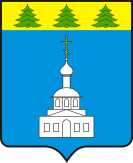 АДМИНИСТРАЦИЯ ЗНАМЕНСКОГО РАЙОНА ОРЛОВСКОЙ ОБЛАСТИПОСТАНОВЛЕНИЕ « 27 » апреля 2022 года                                                                                                                                                  № 203       с. ЗнаменскоеО     внесении   изменений  в постановлениеАдминистрации       Знаменского       района  Орловской области от 26 декабря 2016 года№  256   « Об утверждении  муниципальнойпрограммы     «Обеспечение     содержания,обслуживания   и  распоряжения объектамимуниципальной собственности Знаменскогорайона Орловской области» В соответствии с Бюджетным кодексом Российской Федерации,  Федеральным законом от 06 октября 2003 года №131-ФЗ «Об общих принципах организации местного самоуправления в Российской Федерации», Уставом Знаменского муниципального района Орловской области, Администрация Знаменского района Орловской области ПОСТАНОВЛЯЕТ:          1. Внести изменение в постановление Администрации Знаменского района  Орловской области от 26 декабря 2016  года  № 256 «Об утверждении муниципальной программы «Обеспечение содержания, обслуживания и распоряжения объектами муниципальной собственности Знаменского района Орловской области», изложив приложения к постановлению   в новой редакции, согласно приложению.	2. Финансовому отделу Администрации Знаменского района Орловской области (Белякова А.Е.) внести соответствующие изменения в бюджетную роспись Знаменского муниципального района и подготовить предложения о внесении изменений в решение Знаменского районного Совета народных депутатов Орловской области от 24 декабря 2020 года № 37-01-РС «О бюджете Знаменского муниципального района Орловской области на 2022 год и на плановый период 2023 и 2024 годов»  3. Отделу бухгалтерского учета и отчетности Администрации Знаменского района Орловской области (А.Н.Глухова) внести соответствующие изменения в бюджетную роспись учреждения.4. Отделу по управлению муниципальной собственностью Администрации Знаменского района Орловской области (Н.В. Коровина) предоставить электронную версию настоящего постановления в отдел организационно-кадровой работы и делопроизводства Администрации Знаменского района Орловской области (Л.В.Скрипченко) для размещения на официальном сайте Администрации Знаменского района Орловской области в сети Интернет.5. Настоящее постановление вступает в силу с даты принятия.6. Контроль за исполнением настоящего постановления  возложить на заместителя Главы администрации Знаменского района Орловской области  А.А. Басова.Глава Знаменского района				        С.В.СемочкинПриложение № 1к муниципальной программе «Обеспечение содержания, обслуживания и распоряжения объектами муниципальной собственности Знаменского района Орловской области»СВЕДЕНИЯ О ПОКАЗАТЕЛЯХ (ИНДИКАТОРАХ) ПРОГРАММЫ И ИХ ЗНАЧЕНИЯХ  Приложение                                                                                                                                                           к постановлению Администрации						                                                                                Знаменского района Орловской области                                                                                                                                             от « 27 » апреля   2022 года № 203                                                     Приложение № 2к муниципальной программе «Обеспечение содержания, обслуживания и распоряжения объектами муниципальной собственности Знаменского района Орловской области»ПЕРЕЧЕНЬПРОГРАММНЫХ МЕРОПРИЯТИЙ МУНИЦИПАЛЬНОЙ ПРОГРАММЫ          Приложение                                                                                                                                                           к постановлению Администрации						                                                                                Знаменского района Орловской области                                                                                                                                             от « 27 » апреля   2022 года № 203                                                                                                                                                                                                                     Приложение № 3к муниципальной программе «Обеспечение содержания, обслуживания и распоряжения объектами муниципальной собственности Знаменского района Орловской области»Наименование целевых индикаторов и показателей ПрограммыЕдиница измеренияПлановый периодПлановый периодПлановый периодПлановый периодПлановый периодПлановый периодПлановый периодПлановый периодНаименование целевых индикаторов и показателей ПрограммыЕдиница измерения20172018201920202021202220232024Изготовление технической документации на объекты муниципального имущества Администрации Знаменского района Орловской  объект23222222Оценка рыночной стоимости объектовобъект33 3 333Землеустроительные работы по формированию земельных участков, в т.ч. занятых гражданскими кладбищамиобъект43388888№ п/пНаименование мероприятияСрокисполненияОбъем финансирования (тыс. руб.)Объем финансирования (тыс. руб.)Объем финансирования (тыс. руб.)Объем финансирования (тыс. руб.)Объем финансирования (тыс. руб.)Объем финансирования (тыс. руб.)Объем финансирования (тыс. руб.)Объем финансирования (тыс. руб.)№ п/пНаименование мероприятияСрокисполненияВсего201720182019202020212022   202320241Оценка рыночной  стоимости объектов2017-2024408,591,540,031,550,045,550,050,050,02Изготовление технической документации на объекты муниципальной собственности2017-2024176,33403,235,03422,126,030,030,030,03Оплата технического обслуживания за газопроводы, находящиеся в собственности Знаменского района2017-2024553,6756,074,9775,075,047,775,075,075,04Землеустроительные работы по формированию земельных участков, в т.ч. занятых гражданскими кладбищами2017-2024915,802104,050,0139,902101,9100,0140,0140,0140,05Оформление сметной документации и получение заключения эксперта (проведение обследования строительных конструкций на предмет определения степени износа2017-2024150,0000150,000006.Внедрение и содержание программного комплекса «Собственность СМАРТ» (учет и управление муниципальным имуществом)2017-2024474,800120,0 60,0 64,850,090,090,07Сохранность муниципальной собственности, в т.ч. оформление сметной документации, получение заключения эксперта, проведение ремонтных работ2017-20242835,999002805,999030,00008Приобретение благоустроенного жилого помещения под маневренный жилищный фонд 2017-20241650,000650,01000,000009Определение  значений ставок арендной платы на земельные участки, расположенные на территории Знаменского района2017-202480,00040,00040,00010Взносы на капитальный ремонт общего имущества2022-2024280,50000093,593,593,511Содержание имущества, находящегося в муниципальной собственности 2022-2024436,500000145,5146,5144,5ИТОГО:7962,105251,5168,173897,4351459,0314,0624,0625,0623,0№ п\пНаименование,разделОбъем финансирования  (тыс. руб.)Объем финансирования  (тыс. руб.)Объем финансирования  (тыс. руб.)Объем финансирования  (тыс. руб.)Объем финансирования  (тыс. руб.)Объем финансирования  (тыс. руб.)Объем финансирования  (тыс. руб.)Объем финансирования  (тыс. руб.)Объем финансирования  (тыс. руб.)Сроки исполненияИсполнителиИсточникВсего 201720182019202020212022202320241Оценка рыночной стоимости объектов408,591,540,031,550,045,550,050,050,02017-2024Отдел  по управлению муниципальной собственностью администрации Знаменского района Бюджетмуниципального района2 Изготовление технической документации на объекты муниципальной собственности 176,33403,235,03422,126,030,030,030,02017-2024Отдел  по управлению муниципальной собственностью администрации Знаменского района Бюджетмуниципального района3Оплата технического обслуживания за газопровод 553,6756,074,9775,075,047,775,075,075,02017-2024Отдел архитектуры и строительства администрации Знаменского районаБюджетмуниципального района4Землеустроительные работы по формированию земельных участков, в т.ч. занятых гражданскими кладбищами915,802104,050,0139,902101,9100,0140,0140,0140,02017-2024Отдел  по управлению муниципальной собственностью администрации Знаменского района Бюджетмуниципального района5.Оформление сметной документации и получение заключения эксперта (проведение обследования строительных конструкций на предмет определения степени износа150,0000150,000002017-2024Отдел  по управлению муниципальной собственностью администрации Знаменского района Бюджетмуниципального района6.Внедрение и содержание программного комплекса «Собственность СМАРТ» (учет и управление муниципальным имуществом)474,8000120,0 60,064,850,090,090,02017-2024Отдел  по управлению муниципальной собственностью администрации Знаменского районаБюджетмуниципального района7.Сохранность муниципальной собственности, в т.ч. оформление сметной документации, получение заключения эксперта, проведение ремонтных работ2835,999002805,999030,00002017-2024Отдел  по управлению муниципальной собственностью администрации Знаменского района, Отдел архитектуры и строительства администрации ЗнаменскогоБюджетмуниципального района8.Приобретение благоустроенного жилого помещения под маневренный жилищный фонд 1650,000650,01000,000002017-2024Отдел  по управлению муниципальной собственностью администрации Знаменского районаБюджетмуниципального района9Определение  значений ставок арендной платы на земельные участки, расположенные на территории Знаменского района80,0 0040,00040,00002017-2024Отдел  по управлению муниципальной собственностью администрации Знаменского районаБюджетмуниципального района10Взносы на капитальный ремонт общего имущества150,00000050,050,050,02022-2024Администрация Знаменского районаБюджет муниципального района10Взносы на капитальный ремонт общего имущества130,50000043,543,543,52022-2024Отдел образования Знаменского районаБюджет муниципального района11Содержание имущества, находящегося в муниципальной собственности, в том числе436,500000145,5146,5144,511.1.Диагностика , ремонт техники, заправка картриджей30,00000010,010,010,02022-2024Финансовый отдел администрации Знаменского районаБюджет муниципального района11.1.Диагностика , ремонт техники, заправка картриджей163,00000053,055,055,02022-2024Администрация Знаменского районаБюджет муниципального района11.1.Диагностика , ремонт техники, заправка картриджей15,0000005,05,05,02022-2024Отдел образования Администрации Знаменского районаБюджет муниципального района11.1.Диагностика , ремонт техники, заправка картриджей15,0000005,05,05,02022-2024Контрольно-счетная комиссия Знаменского районаБюджет муниципального района11.2Налоги на имущество, находящееся в муниципальной собственности208,50000071,569,567,52022-2024Отдел образования Администрации Знаменского районаБюджет муниципального района11.3Страхование имущества5,0000001,02,02,02022-2024Администрация Знаменского районаБюджет муниципального районаИТОГО7962,105251,5168,173897,4351459,0314,0624,0625,0623,0